Муниципальное бюджетное дошкольное образовательное учреждениедетский сад комбинированного вида № 19городского округа СамараМУЗЫКАЛЬНАЯ МИНИАТЮРА«ВОЛШЕБНЫЙ САД»Авторская разработка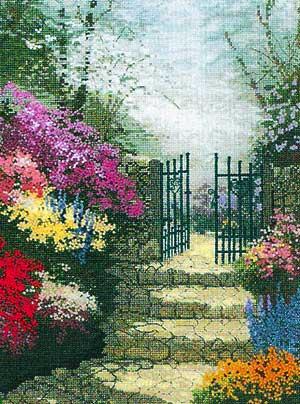 2011г.Краткое содержание:Малыш  - обычный ребенок. Его день насыщен различными событиями и яркими эмоциями. И порой бывает очень трудно разобраться в возникающих чувствах и переживаниях. Однажды, пытаясь разобраться в нахлынувших ощущениях, Малыш  попадает в Волшебный сад, где встречает Фею своей Души. Она знакомит его с обитателями Волшебного сада (внутреннего мира) – чувствами и эмоциями, знакомыми и не очень. С помощью Феи Души (воспитывающего взрослого), Малыш учится различать эмоциональные проявления человека, сопереживать и сочувствовать. Одновременно, он осваивает конструктивные способы  выражения  чувств и эмоций. В музыкальной миниатюре использована музыка:Ф. Шопена, И. Шварца, Э. Морриконе, А. Вивальди, В. Шаинского, А. Ермолова, С. Кузнецова и др.Автор текста и постановка танцев: Аксенова В. В., музыкальный руководитель МБДОУ д/с № 19, г.о. Самара;В постановке принимали участие дети 2 младшей, старшей логопедической и подготовительной к школе групп.ВступлениеВедущий: Ну, что ж, и вот пришла пораРаскрыть нам  занавес слегка.И окунуться  на мгновеньеВ души таинственную даль.И, тут же, задержав  волненье, С эмоций приспустить вуаль.Звучит музыка, появляется Малыш.Он рассматривает фотографии детей, расположенные на стенеи пытается мимикой передать различные эмоциональные состояния, запечатленные на фото.Малыш: Кто мне может подсказать,Как же мне себя понять?Разным я всегда бываю:То плачу, то смеюсь, то скучаю…Звучит музыка, Малыш оглядывается, появляется Фея Душа Фея Душа: Здравствуй, Малыш!Малыш: Ты знаешь меня?Фея Душа: Фея Души посетила тебя.Давай погуляем в Волшебном саду.Малыш: А что интересного здесь я найду?Фея Душа: Радость живет тут, печаль и покой,И отвращение, старый друг твой.Злоба, обида…Малыш: Стеснение тоже?Фея Душа: Много эмоций и все не похожи.Малыш:  А для чего мне о них надо знать?Фея Душа: Чувствами нужно уметь управлять.Если научишься ими владеть,Будешь с улыбкой на мир ты смотреть.Малыш: Хочу познакомиться с ними тот часФея Душа: Пойдем, я представлю тебе их сейчас.Малыш и Фея Душа присаживаются на скамейку, под музыку выбегают эмоции. Каждая эмоция, рассказав о себе, принимает статичную позу.Грусть: Я легкая грусть,Я светла и тиха.Я муза искусства в любые века.Но если подолгу танцую я с Вами,Могу превратиться в танец Печали.Печаль: Зовусь я Печаль,Я волной набегаю,Вас паутиной седой накрываюИ, окунув в глубину темных вод,Плавно танцую мотив серых нот.Тоска: А я – Тоска, потухший взгляд.Угрюм и мрачен мой наряд.Поникли руки, нету сил,Несчастный вид мне очень мил.Танец эмоций печалиЭмоции печали убегают, остаётся СкорбьМалыш: А кто вон там?Совсем  одна.Она  бледна и холодна.Заломлены руки и губы молчат,Застывшие слёзы и каменный взгляд.Фея Душа: Малыш, это Скорбь,Но она не одна.Скорбь со страданием обручена.И горе с бедою рядом стоят,А одиночество шьёт ей наряд.Малыш: Я знаю, Душа,Надо Скорбь нам согреть,Покрепче обнять, прижать, пожалеть.Видишь, и Горе исчезло, как ночь.Фея Душа: Добрым сочувствием смог ты помочь.Отправимся дальше, милый Малыш?Малыш: Давай погрустим, зачем ты спешишь?Запомнить хочу я эмоции эти.Думаю трудно без них жить на свете.Фея Душа: Грусть уйдет волшебной рыбкой,Если вспомнишь про улыбку.Появляется эмоция ОтвращениеМалыш:  Фея, смотри, а кто это там?И почему не подходит он к нам?Отвращение: Я отвращенье, омерзение, гадливость.Не подходите близко, стойте там,Ну, окажите милость!Меня тошнит, невкусно, очень гадко,Противно, неприятно…Хочу съесть шоколадку!Малыш: Что делать, когда так противно и гадко?Фея Душа: А ты улыбнись, И всё будет в порядке!Малыш: Отвращение важно, помогает нам оно.Отвращение: Всё заляпано!Малыш: Опрятно!И приятно!Отвращение: Неприятно!Малыш: Очень вкусно!Отвращение: Нет, ужасно! Различать ты сможешь ясно!Фея Душа: Что ж, а теперь поменяем мы краски.Только не бойся, смотри без опаски.Выбегает эмоция ГневГнев: Я гнев, я силён!Я весь напряжён!Зол, агрессивен,Я просто взбешён!Сердце колотится, щёки горят!А кулаки очень драться хотят!Бью, колочу, ломаю, кричу!Выплеснуть ярость наружу хочу!Танец эмоций ГневаМалыш: Зачем же кричать и игрушки ломать?Гневом надо уметь управлять.Просто улыбнуться нужно,И в ладоши хлопнуть дружноМожно стукнуть по подушкеИ попрыгать, как лягушка,Можно злость нарисовать,А потом листок порвать!Ну, а в танце, господа,Злость растает без следа!Танец эмоций Радости (в исполнении детей 2 младшей группы)Выбегают все участники представленияМалыш: Гнев растаял, как я рад!Радость озарила сад!1р. С ней счастье и солнце!2р. Восторг и потеха!3р. С ней ликованье в минуту успеха!4р. Шутки, забавы, искренний смех!Хором: Мы улыбнуться просим Вас всех!5р. Пусть будут улыбки повсюду,  кругом,6р. Улыбки  веселье приносят в наш дом!Песня «Улыбка», муз. В. ШаинскогоМалыш: Как интересно в Волшебном саду!Можно я завтра снова приду?Фея Душа: Волшебный сад всегда с тобой.Прийти ты можешь в день любой.Расти, учись, дружи, дерзай!Стремись, мечтай и познавай!ЗаключениеВедущий: Мы   готовились, старались,Очень сильно волновались.И видели в своих мечтах, что дружно Вы сказали: «Ах!»И это одна из эмоций лишь только,Надеемся было у Вас их сегодня – вот столько!